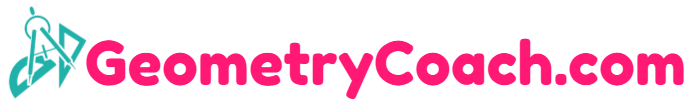 1-2 Points, Lines & PlanesDISCLAIMER: These resources are not created or maintained by GeometryCoach.com. Links should always be verified before students are allowed to freely click on them.Video Lessonhttp://mathantics.com/index.php/section/lesson/PointsLinesPlanesInteractive Points, Lines, & Planeshttp://www.mathopenref.com/tocs/pointstoc.htmlVirtual Nerd Video Lessons http://www.virtualnerd.com/pre-algebra/geometry/points-lines-planes-anglesKhan Academy Quizhttps://www.khanacademy.org/math/geometry/intro_euclid/e/points_lines_and_planesYouTube Lesson *Excellent* https://youtu.be/LJ4YxqumMkc